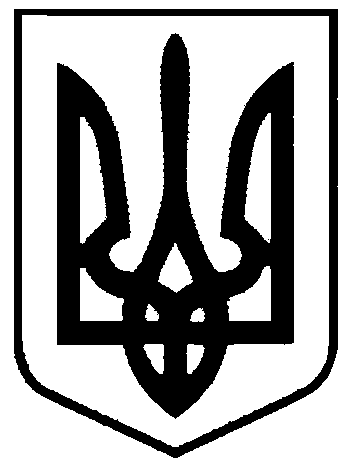 СВАТІВСЬКА МІСЬКА РАДАВИКОНАВЧИЙ КОМІТЕТРІШЕННЯвід  «27» листопада  2018 р.           	       м. Сватове                                                  №84  «Про стан проходження медичної реформи в Сватівському РТМО» Заслухавши та обговоривши  інформацію   про готовність медичних закладів до роботи в умовах реформування, беручи до уваги пропозиції лікарів, працівників Сватівського РТМО, керуючись ст. 32 Закону України  «Про місцеве самоврядування в Україні»Виконавчий комітет Сватівської міської радиВИРІШИВ:Визнати роботу по підготовки до реформування Сватівського РТМО незадовільною.Звернутися до Сватівської районної ради та Сватівської РДА з вимогою:  - розглянути питання про невідповідність займаній посаді генерального директора Сватівського РТМО Плотнікова І.Л.;             - створити, за участю представників міської ради та громадськості, наглядову раду              з питань проходження процесу реформування медичних закладів. Звернутися до Сватівської районної ради з проханням:надати виконавчому комітету міської ради робочий план по реформуванню медичних закладів, зокрема Сватівського РТМО на 2017 рік та перспективний план на 2018 рік.;прискорити роботи  по підготовці Сватівського РТМО до переведення в статус некомерційного неприбуткового підприємства.Звернутися до   міської ради з проханням розглянути на черговій сесії Сватівської міської ради питання про виділення субвенції Сватівській районній раді на придбання програмного забезпечення для Сватівського РТМО.Контроль покласти на першого заступника міського голови Жаданову Л.В. Сватівський міський голова                                                                         Є.В.Рибалко